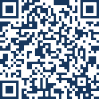 SELLOGrupo Municipal Unidas Podemos Izquierda Unida-Verdes Equo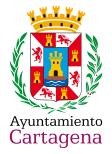 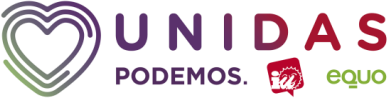 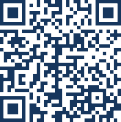 MOCIÓN QUE PRESENTA AURELIA GARCÍA MUÑOZ, PORTAVOZ DEL GRUPO MUNICIPAL UNIDAS PODEMOS IZQUIERDA UNIDA-VERDES EQUO, DEL EXCMO. AYUNTAMIENTO DE CARTAGENA, SOBRE ESCALERA MECÁNICA DE SUBIDA AL MOLINETEEXPOSICIÓN DE MOTIVOSLa moción que se somete a la consideración del Pleno es la siguiente:El pasado día 16 de noviembre el diario Murcia Plaza en su edición de Cartagena publicaba una noticia en la que se aseguraba que el Ayuntamiento lleva desembolsados 200.000 euros en para el mantenimiento de la escalera mecánica que da acceso al Cerro del Molinete, a los que se van a sumar otros 50.000 para sustituir los vidrios de los tres tramos de escaleras por unos tableros de madera forrados con unas planchas de acero de 3 milímetros. Si tenemos en cuenta que fueron instaladas hace 11 años nos están costando a toda la ciudadanía más deeuros al año.La prueba del fiasco que ha supuesto esta infraestructura es que no hay más que poner “escaleras mecánicas del molinete” en cualquier buscador y el rosario de noticias sobre los problemas de las mismas y las quejas de los ciudadanos es interminable. En definitiva, tenemos una infraestructura en pleno centro de la ciudad que no ha hecho más que dar problemas, y lo que es peor, gastos a las arcas municipales.Pero lo peor de todo es que, según el propio concejal de infraestructuras, los técnicos aseguran que no son las más adecuada para instalar en el exterior y no solo eso, si no que, siempre según palabras de éste, solo tienen dos alternativas, “intentar hacerla útil o buscar al ingeniero que hace unos años eligió este modelo”Pues bien, nosotros les vamos a dar una tercera opción, aunque yo de este gobierno no descartaría buscar al ingeniero y llevarlos a los juzgados por todo el dinero que le ha costado a este municipio la elección de la susodicha escalera.Por todo lo expuesto presento para su debate y aprobación la siguiente propuesta de MOCIÓN:Que el Pleno del Ayuntamiento de Cartagena inste al Gobierno local a que realice, antes de que finalice la legislatura, un proyecto de viabilidad, técnico y económico para la sustitución de la escalera mecánica del Cerro del Molinete por una adecuada a su uso en exteriores.Excma. Sra. Alcaldesa del Ayuntamiento de Cartagena1SELLOGrupo Municipal Unidas Podemos Izquierda Unida-Verdes EquoUna vez elaborado dicho informe, el Gobierno municipal reúna a todos los grupos de la oposición para informar del resultado del mismo, para su valoración.En Cartagena, a 18 de noviembre de 2022Fdo.: Aurelia García Muñoz Portavoz del Grupo MunicipalUnidas Podemos Izquierda Unida-Verdes EquoExcma. Sra. Alcaldesa del Ayuntamiento de Cartagena2